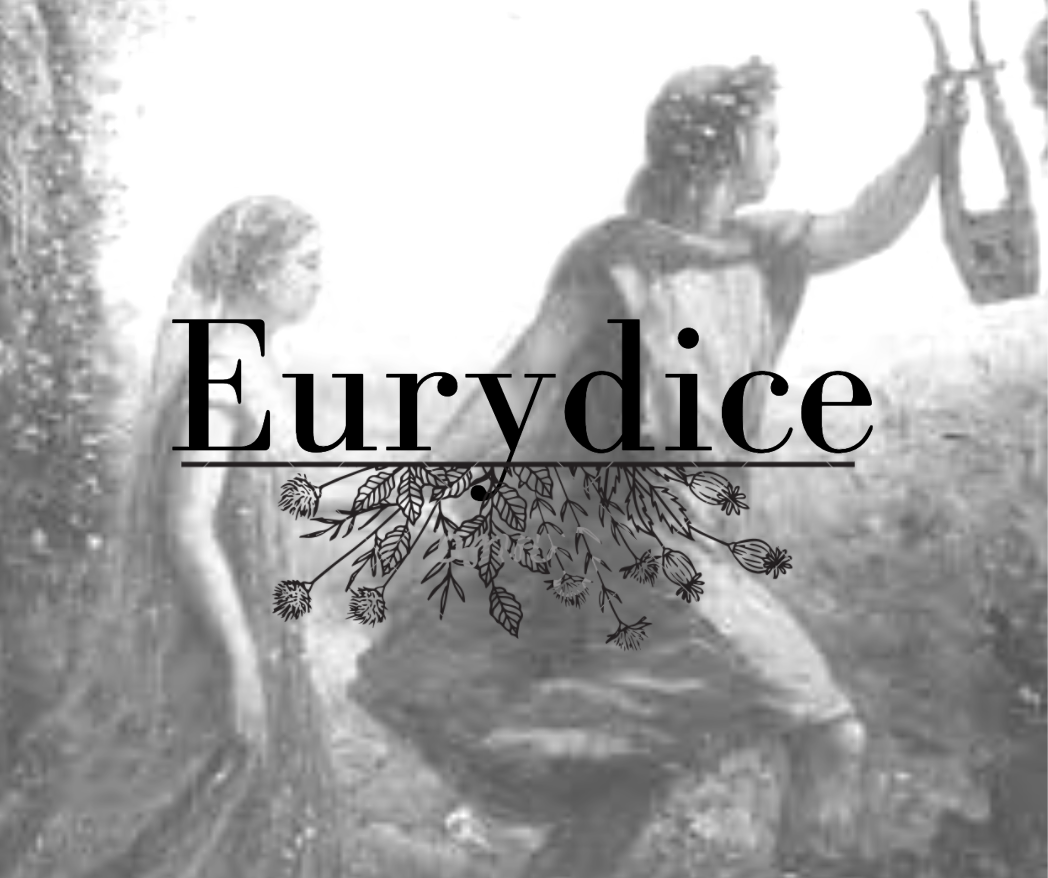 Kendra Comstock, soprano	     Na’ama Lion, baroque flute 	Andrew Koutroubas, baroque celloDavid Mather, baritone 			Job Salazar Fonesca, baroque violin    Angie Tyler, soprano			       Mo-Ah Kim, harpsichordA Graduate Vocal Recital 7:30pm April 24th, 2021  Longy School of Music       Cambridge, MACara e amabile catena                  			      Antonio Sartorio (1630-1680)Rosa del Ciel/ Io non dirò               			      Claudio Monteverdi (1567-1643)Mio ben, teco il tormento  				       Luigi Rossi (1597-1653)Soutiens moi chère Enone                                               Marc-Antoine Charpentier (1643-1704)Orfeo, tu dormi? / Se desti pietà                          	       Antonio Sartorio (1630-1680)Orphée                                                                            Louis-Nicolas Clérambault (1676-1749)Numi, che veggio                                                           Antonio Sartorio (1630-1680)Mit dir mich zu ergetzen                                                Georg Philipp Telemann (1681-1767)Qual vita è questa mai/ Che fiero momento                   Christoph Willibald Gluck (1714-1787) Vous partez donc Orphée?                                              Marc-Antoine Charpentier (1643-1704)Program Notes and the Orpheus Myth
The myth of Orpheus and Eurydice begins and ends with tragedy. In Greek mythology Orpheus is regarded as the world’s greatest musician, who could make the rocks and trees move with the sound of his voice or the strike of his lyre. On Orpheus and Eurydice’s wedding day, Eurydice is bitten by a snake and dies. The myth states that Orpheus then traveled to the Underworld to plead for Pluto to release Eurydice. Pluto agrees with the stipulation that Orpheus must lead Eurydice back to the mortal world without looking at her. When they leave the Underworld, at the threshold of the mortal realm, Orpheus turns to gaze at Eurydice, banishing her to the Underworld forever. This myth has intrigued composers throughout history and even day. The myth stays relevant not because of its tragedy, but because of its mystery, as generations attempt to understand Orpheus’ state of mind. Why did Orpheus turn around when he knew the consequence? Was he unable to resist the cries of his love? Or did he travel to the Underworld to lose her a second time as inspiration for his plaintive music? There is no certain conclusion. However, it was not Orpheus’ journey that drew me to this myth, but Eurydice’s. In this story she is left to suffer for Orpheus’ actions. Did she feel betrayed? Did she even want to be saved? Often Eurydice serves only as a cause for Orpheus’ quest. Orpheus is given a voice, while Eurydice remains silent. This program was created by combining pieces from several Orphean operas to show many interpretations of the myth: L’Orfeo (1607, Monteverdi); Orfeo (1647, Rossi); L’Orfeo (1672, Sartorio); La descente d'Orphée aux enfers (1686, Charpentier); Orpheus (1726, Telemann); Orfeo ed Euridice (1762, Gluck); and one cantata, Orphée (1710, Clérambault). As the myth unfolds in this program, I ask you to consider your own interpretation of Orpheus’ actions. Consider the love of an artist and consider his love. But also consider Eurydice. As I prepared for this performance, I strived to embody every version of Eurydice’s story. Eurydice will finally have her voice. 
Many thanks Pamela Dellal, John McKean, Vivian Montgomery, Billy Jewell, Corinne Byrne, and the students, 		faculty, and staff at the Longy School of Music that made this performance possible.                     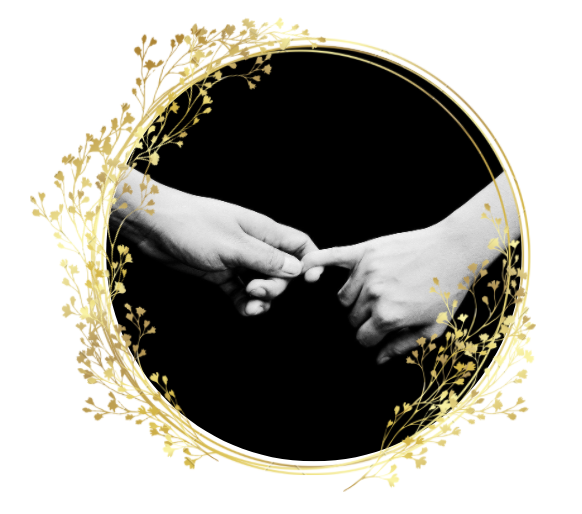 Translations 
Orpheus and Eurydice Cara e amabile catena 						Cherished bond of loveChe mi stringe al mio tesoro					that binds me to my dearestChe m’unisce al ben ch’adoro					that unites me with the one I adore.Imeneo fausto e felice.						Happy and auspicious marriage.Son d’Orfeo. Lieta godo.					I am Orpheus’s. I am filled with joy.Io d’Euridice. Si bel nodo					And I am Eurydice’s. A knot so gentleRadolcisce ogni mia pena. 					Soothes every pain.Translation © Erato - La storia di Orfeo*OrpheusRosa del Ciel, vita del mondo e degna				Rose of Heaven, life of the world, and worthyProle di lui che l’universo affrena				son of him who curbs the universe,Sol che ’l tutto circondi e ’l tutto miri,				great Sun, all-encompassing and all-beholding,De gli stellanti giri, 						tell me, have you ever seen, Dimmi: vedesti mai						from the starry orbitsDi me più lieto e fortunato amante?				A lover happier or more blessed than I?Fu ben felice il giorno, 						Happy was the day,mio ben, che pria ti vidi,						my love, when first I saw you,e più felice l’ora 						and happier the hourChe per te sospirai,						I sighed for you, Poich’al mio sospirar tu sospirasti:				because my sighs found echo in your own;Felicissimo il punto						happiest of all the momentChe la candida mano						when you offered your white hand to mePegno di pura fede a me porgesti.				As ledge of purest faith.
Se tanti cori avessi						Had I as many heartsQuant’occhi ha il Ciel eterno, e quanto chiome			as the eternal has stars and these fair hillsHan questi colli ameni il verde maggio, 				have leaves in the verdant month of May,Tutti colmi sarieno e traboccanti					all would be full and running overDi quel piacer ch’oggi mi fa contento.				With the joy that now makes me content. Translation © Erato - La storia di OrfeoEurydiceIo non dirò qual sia						I cannot express the joyNel tuo gioir, Orfeo, lagioia mia, 				your joy, Orpheus, inspires in me,Che non ho meco il core, 					since my heart is not with meMa teco stassi in compagnia d’Amore;				but with you, companioned by Love, Chiedilo dunque a lui s’intender brami				Ask him, therefore, if you long to knowQuanto lieto gioisca, e quanto t’ami.				How it rejoices and how much it loves you.Translation © Erato - La storia di Orfeo*EurydiceMio ben, teco il tormento					Beloved, with youPiù dolce il troverei						torment would be far sweeterChe con altri il contento						than contentment with another.Ogni dolcezzo è sol dove tu sei, 					Every sweetness lies only with you, E per me Amor aduna						and Love has gathered every happinessNel girar de’ tuoi sguardi ogni fortuna. 				For me in your glances. Translation © Erato - La storia di Orfeo*		EurydiceSoutiens moy chere Enone 					Support me my dear Enone,un serpent ma blesse,       					a snake has bitten me,Je n’en puis plus je tombe et du venin pressee			I cannot go on, I am falling, prey to its poison.Orphee, adieu, je meurs						Orpheus, farewell, I am dying.Translation © Stewart Spencer (W. C. France)EurydiceOrfeo tu dormi? E ne gl’Abissi oscuri				Orpheus, are you sleeping? Can you forsakeLasci Euridice, e l’amor suo ti scordi?				Eurydice in the dark abyss and forget her love?Così a la lira il dolce canto accordi, 				Can you sweetly sing to the sound of your lyreE dal regno infernal trarmi non curi?				And not think of saving me from Hades?Se desti pietà, ne’ tronchi e ne’ stassi,				You whose song moves the trees and the rocks, Volgendo anco i passi nel regno del pianto, 			make your way now to the realm of tearsLà pur il tuo canto pietà troverà					and there too inspire pity with your song. Translation © Erato - La storia di Orfeo*
					OrpheusOrfée Le fameux Chantre de la Thrace 				The famous singer from Thrace,Par les regrets les plus touchants,				With the most touching sorrows,Par les plus tendres chants 					With the most tender songs,Déplorait ainsi sa disgrâce:    					Lamented thus his misfortune:
Fidèles échos de ces bois 					Faithful echoes of these woods,Cessez de répondre à ma voix. 					stop responding to my voice!Rien ne peut soulager la douleur qui me presse,			Nothing can ease the grief which seizes me,Je ne reverrai plus l'objet de ma tendresse.			I will never see again the object of my affection.Fût-il jamais amant plus malheureux?				Was there ever a lover more wretched?Fût-il jamais un destin plus barbare?				Was there ever a fate more monstrous?Le tendre Amour nous unissait tous deux,			Tender love united us both,La mort cruelle nous sépare.					cruel death separates us.Fidèles échos... 							Faithful echoes...Mais que sert à mon désespoir 					But how can constant moaningde gémir et me plaindre encore?					and lamenting be of use to my despair?Pluton retient les charmes que j'adore. 				Pluto possesses the charms that I adore.Allons implorer son pouvoir. 					Let's go petition his power.Ce gouffre obscur m'offre un passage 				This murky cavern offers a passagewayPour pénétrer aux sombres bords. 				to penetrate the dark depths.Portons y mon amour, 						We'll bring along my love, ma douleur et ma rage.						my grief, and my rage.Ramenons Euridice, 						We'll bring back Euridice, ou restons chez les morts.					or remain with the dead.
Allez Orphée, allez, que votre amour extrême 			Go forth, Orpheus, go, for your extreme loveServe d’exemple à l’univers. 					Serves as an example to the universe.Il est beau qu’un mortel passe jusqu’aux Enfers 			It is a fair thing for a mortal to pass over to HellPour se rejoinder à ce qu’il aime.				In order to reunite with her he loves.Hâtez-vous, genereux amant, 					Hasten, generous lover,Votre amour sert à votre gloire.					Your love will enhance your glory. L’avenir aura peine à croire 					Posterity will scarcely believeQu’on ait aimé si constamment.					That someone could love so devotedly.Une tendresse conjugale 					A conjugal affectionN’a point encore forcé d’epoux					Has never yet driven a husbandA passer la Barque fatale, 					To cross upon fatal ferry,Cet honneur n'etait du qu' a vous. 				This honor belongs to you alone.
Cependant le Heros arrive					Meanwhile the hero reachesSur l'infernale rive,						The infernal shore,Et malgré les loix d'Atrapos,					And in defiance of Atropos’ strictures,Au fier Dieu des Enfers 						He addresses these words il adresse ces mots: 						to the proud God of Hell:
Monarque redouté de ces Royaumes sombres,			Dread Monarch of these somber realms,Je suis le Fils du Dieu du Jour 					I am the son of the God of Day;Plus malheureux cent fois					A hundred times more wretchedque vos plus tristes ombres.					than your most unhappy shades.Et mon malheur est causé par l'amour.				And my misery is caused by love.Vous voyez un amant fidèle					You see a faithful loverPrive du seul objet qui l'avait enflamme.				Deprived of the sole object that set him aflame.Hélas! le bonheur d'être aimé					Alas! The delight of being lovedRend ma peine encore plus cruelle! 				Makes my pain even more cruel!
Laissez-vous toucher par mes pleurs.				Allow yourself to be moved by my tears.D'un sort affreux reparez le caprice,  				Correct the whim of a frightful fate;Rendez-vous ma chère Euridice, 				Return my dear Euridice,Ne séparez pas nos deux coeurs. 				Do not separate our two hearts.
Vous avez ressenti la flamme 					You have felt the fireDu Dieu dont j'éprouve les traits. 				Of that god whose effects I demonstrate.L’aimable fille de Cérès 					The lovely daughter of Ceres,Par ses divins appas 						With her divine charms,sçut embrazer votre âme. 					could ignite your soul.Laissez-vous, etc.   						Allow yourself, etc…Pluton surpris d'entendre des accents				Pluto, astonished to hear such strainsCapables d'émouvoir tout l'empire des morts. 			capable of touching the entire realm of the dead: Cesse de m'attendrir; que ta plainte finisse.			"Stop softening me up; let your lament end! Va, dangereux mortel, 						Go, dangerous mortal, sauve-toi de ces lieux.						save yourself from this place.Va, ramène ton Euridice.					Go, take your Euridice with you.Mais avant que de voir la lumière des Cieux 			But until you behold the light of the heavens,Evite l'éclat de ses yeux. 					avoid the brilliance of her eyes."Chantez la victoire éclatante 					Sing the brilliant victoryQue remporte le tendre amour. 					which tender love has won!Jusques dans le sombre séjour 					Even as far as that shadowy landSa flamme est triomphante.    					its flame is triumphant.Translation © Pamela Dellal				EurydiceNumi, che veggio, o caro, o caro sposo. 				O gods, what do I see? Me beloved husband. Nel rimirar quell’adorato viso					As I gaze again on the face I adore, Questo Tartareo albergo						the dread abyss of TartarusPer me si cangia in fortunato Eliso. 				Becomes for me happy Elysium.Euridice.							EuridiceAlma mia! 							My love! Dove, o cara, dove sei?						Where are you, beloved?Del tuo piè seguo l’orme. 					I am close behind you.Oh Dio, ti sento, 						Oh God, I can hear you,Ne ti posso mirar, ahi, che tormento.				But I cannot see you. Alas, what torture. Non ti volger, caro bene, 					Do not look back, my love, Sin ch’il piè non ti conduce					until your feet have carried youDove il Ciel con aurea luce 					to where the golden light of heavenSpira ai vivi aure serene.					Breathes its gentle air among the living.Non ti vulgar, caro bene. 					Do not look back, my love. Troppo fiero è il mio martire,					My pain is too much to bear,Langue il cor in non verderti.					My heart breaks because I cannot see you.Io vorrei pur compiacerti, 					I would love to please you, Ma mi sento, o Dio, morire.					But, oh God, I feel I am dying.Troppo fiero è il martire.					My pain is too much to bear. Translation © Erato - La storia di Orfeo*EurydiceMit dir mich zu ergötzen					To delight myself with youist einzig meine Lust. 						is my only pleasure.Nichts, das dir gleich zu schätzen, 				My faithful heart knows nothingist meiner Treu bewusst.						that can compare with you.Translation © Pamela Dellal EurydiceQual vita è questa mai,						What life is this nowChe a vivere incomincio!					which I am about to lead?E qual funestro,							And what fatal,Terribile segreto						terrible secretOrfeo m’asconde!						does Orpheus hide from me?Perché piange, e s’affligge?					Why does he weep and grieve?Ah, non ancora troppo 						Ah, I am as yet unaccustomedAvvezza aglia affanni,						to the sorrowsChe soffrono i viventi, 						suffered by the living!A si gran colpo							Beneath so great a blowManca la mia costanza;						my constancy fails,Agli occhi miei 							the light fadesSi smarrisce la luce,  						before my eyes;Oppresso in seno, 						my breath, locked in my bosom,Mi diventa affannoso il respirar. 					becomes laboured.Tremo, vacillo, 							I tremble, I swayE sento fra l’anguiscia e il terrore 				and feel my heart wildly beatingDa un palpito crudel vibrarmi il core. 				with anguish and terror.Translation © Nika Kožar+ 
EurydiceChe fiero momento!						Oh bitter moment!Che barbara sorte!						Oh cruel fate!Passar dalla morte						To pass from deathA tanto dolor!							to such sorrow!Avvezzo al contento 						I was used to the peaceD’un placido oblio,						of a tranquil oblivion;Fra queste tempeste 						but in these tempestsSi perde il mio cor.						my heart is shattered.Vacillo, tremo…						I sway, I tremble ...Translation © Nika Kožar+Eurydice, Orpheus, EnoneVous partez donc Orphee 					You are leaving then, Orpheus. ah regrets superflus						Ah! Futile regrets.Soulagement trop court plaisirs trop peu durables		Relief all too brief, Pleasures too fleeting,Helas vous estes disparus					Alas, you have partedCome des songes agreables					Like pleasant dreams. Demeurez toujours avec nous					Stay with us forever,Charmante impression de cette voix touchante			Beguiling impression of this touching voiceQui nous ravit qui nous enchante				That ravishes and enchants us.Tant que nous garderons un souvenir si doux			As long as we retain so sweet a memoryLe bonheur des Enfers rendra le ciel Jalous			Heaven will surely envy Hades’ joy.Translation © Stewart Spencer (W. C. France)
*Translation printed with the courtesy of the label Erato - Warner Classics for the CD of Philippe Jaroussky - La storia di Orfeo+Reprinted with permission from the LiederNet Archive